APPENDIX F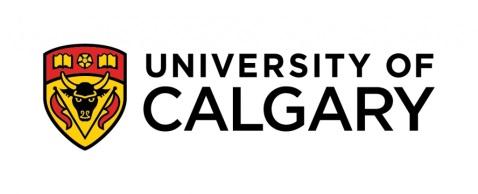 Prime Contractor Handover DocumentForming part of, and to be interpreted in accordance with the Attachment 1 to Appendix "C" to the Independent Contractor Agreement (the "Agreement") between the Governors of the University of Calgary and Portion of work site subject to handover:(Check one or both – map/diagram must be attached unless not reasonably available)Handover:Handover time and date:Handover shall be effective as of:Time:      AM	PM [check one] Mountain TimeDate: This Prime Contractor Handover transfers the role of Prime Contractor FROM the Party specified in the Handover section of this document TO the Party specified in the Handover section of this document effective as of the Handover Time and Date. The Party to whom the Prime Contractor role is being transferred pursuant to this Handover Document agrees to accept the role of Prime Contractor as of the Handover Time and Date and to fulfill all the requirements of the role of Prime Contractor in accordance with, and for the period of time set out in, the Agreement.BOUNDARY DESCRIPTION: (If a map/diagram is not attached, reference all boundary markers here. If a map/diagram is attached, additional details of the PC Work Site boundary may be specified here for further clarity.SKETCH OF APPLICABLE BOUNDARIES:(Both authorized persons are to initial here)Map/Diagram of PC Work SiteSketch/Boundary Description is attachedFrom: To: Governors of the University of CalgaryContractor(Signature of authorized person)(Signature of authorized person)(Print Name)(Print Name)(Title)(Title)(Date)(Date)